                                                                      ЗАТВЕРДЖУЮ                                                             Завідувач ЗДО № 32 «Ластівка»                                                              ________________С.О. АзанієваМеню«16» лютого 2021р.СніданокОбідПолуденок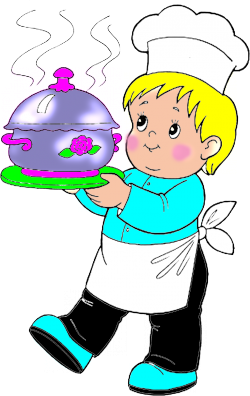 Назва стравияслаясласадсадОмлет з ковбасою797996296Салат з капусти26263333Масло55--Батон27273737Чай150150180180Назва стравияслаясласадсадБорщ український з рибними консервами 150150200200Оладки печінкові5062Картопля тушкована з овочами7697 Хліб1939Компот із сухофруктів150150180180Назва стравияслаясласадсадКаша молочна вівсяна180180 220220Булка з повидлом27/1537/15